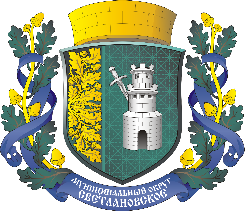 САНКТ-ПЕТЕРБУРГМУНИЦИПАЛЬНОЕ ОБРАЗОВАНИЕМУНИЦИПАЛЬНЫЙ ОКРУГСВЕТЛАНОВСКОЕАДМИНИСТРАЦИЯПОСТАНОВЛЕНИЕ № 17от 22.08.2021г.	«О порядке разработки проекта бюджета МО Светлановское»В соответствии со статьями 169, 184, 184.1, 184.2, 185 Бюджетного кодекса Российской Федерации, Законом Санкт-Петербурга от 23.09.2009 № 420-79 «Об организации местного самоуправления в Санкт-Петербурге», Уставом внутригородского муниципального образования Санкт-Петербурга муниципальный округ Светлановское и Положением «О бюджетном процессе внутригородского муниципального образования Санкт-Петербурга муниципальный округ Светлановское», утвержденным Решением Муниципального Совета МО Светлановское от 12.08.2021 года № 57 ПОСТАНОВЛЯЮ:Утвердить Порядок разработки проекта бюджета внутригородского муниципального образования Санкт-Петербурга муниципальный округ Светлановское в соответствии с Приложением 1 к настоящему Постановлению.Настоящее Постановление подлежит опубликованию на официальном сайте муниципального образования муниципального округа Светлановское https://www.mo-svetlanovskoe.spb.ru/ в течение 10 дней с момента принятия. Настоящее Постановление вступает в силу с момента его официального опубликования.Направить копию настоящего Постановления в Муниципальный Совет внутригородского муниципального образования Санкт-Петербурга муниципальный округ Светлановское.Контроль за исполнением настоящего постановления оставляю за собой.                Глава Администрации                                                              С.С. КузьминПриложение № 1к Постановлению Местной Администрации внутригородского муниципального образования Санкт-Петербурга муниципальный округ Светлановскоеот «22» августа 2021 г. № 17Порядокразработки проекта бюджета внутригородского муниципального образования Санкт-Петербурга муниципальный округ СветлановскоеПорядок разработки проекта местного бюджета внутригородского муниципального образования Санкт-Петербурга муниципальный округ Светлановское разработан в соответствии со статьями 169, 184, 184.1, 184.2, 185 Бюджетного кодекса Российской Федерации, Законом Санкт-Петербурга от 23.09.2009 года № 420-79 «Об организации местного самоуправления в Санкт-Петербурге», Уставом внутригородского муниципального образования Санкт-Петербурга муниципальный округ Светлановское, Положением о бюджетном процессе внутригородского муниципального образования муниципальный округ Светлановское, утвержденным Решением Муниципального Совета внутригородского муниципального образования Санкт-Петербурга муниципальный округ Светлановское от 12.08.2021 года № 57 и определяет порядок организации работы по составлению проекта местного бюджета внутригородского муниципального образования Санкт-Петербурга муниципальный округ Светлановское (далее – проект местного бюджета).1. Проект местного бюджета внутригородского муниципального образования Санкт-Петербурга муниципальный округ Светлановское (далее – муниципальное образование) составляется в соответствии с настоящим порядком и муниципальными правовыми актами представительного органа муниципального образования.2. Составление проекта местного бюджета основывается на:- положениях послания Президента Российской Федерации Федеральному Собранию Российской Федерации, определяющих бюджетную политику (требования к бюджетной политике) в Российской Федерации;- основных направлениях бюджетной, налоговой и таможенно-тарифной политики Российской Федерации;- основных направлениях бюджетной и налоговой политики Санкт-Петербурга и муниципального образования;- прогнозе социально-экономического развития муниципального образования;- муниципальных программах, ведомственных целевых программах, проектах муниципальных программ, ведомственных целевых программ, проектах изменений указанных программ.3. Подготовке проекта местного бюджета предшествует подведение итогов социально-экономического развития за истекший период текущего финансового года, включающих в себя разработку:- предварительных итогов социально-экономического развития муниципального образования за истекший период текущего финансового года;- ожидаемые итоги социально-экономического развития муниципального образования за текущий финансовый год;- оценка ожидаемого исполнения бюджета на текущий финансовый год.4. Процесс разработки проекта местного бюджета включает в себя разработку:- проекта прогноза социально-экономического развития муниципального образования на очередной финансовый и плановый двухлетний период;- проекта основных направлений бюджетной и налоговой политики на очередной финансовый год и плановый двухлетний период;- прогноз основных характеристик (общий объем доходов, общий объем расходов, дефицита (профицита) бюджета) местного бюджета на очередной финансовый год и плановый двухлетний период.5. Проект местного бюджета составляется и утверждается сроком на три года (очередной финансовый год и плановый двухлетний период) в соответствии с муниципальным правовым актом представительного органа муниципального образования.Проект местного бюджета утверждается путем изменения параметров планового периода утвержденного бюджета и добавления к ним параметров второго года планового периода проекта бюджета.Изменения параметров планового периода местного бюджета осуществляется путем утверждения параметров планового периода в новой редакции.6. Финансовый год соответствует календарному году и длится с 01 января по 31 декабря.7. Разработка проекта местного бюджета осуществляется финансовым органом муниципального образования - Местной Администрацией внутригородского муниципального образования Санкт-Петербурга муниципальный округ Светлановское (далее – Местная Администрация).8. Ответственным лицом за разработку проекта местного бюджета является главный бухгалтер Местной Администрации.9. В целях своевременного и качественного составления проекта местного бюджета структурные подразделения Местной Администрации предоставляют главному бухгалтеру всю информацию, необходимую для разработки проекта местного бюджета в срок до 10 октября текущего года.10. Заместитель Главы Местной Администрации совместно с ответственными лицами за реализацию мероприятий программ по направлениям работы готовят отчеты о выполнении муниципальных программ, ведомственных целевых программ за истекший период текущего года и ожидаемых итогов за текущий финансовый год и представляют его в финансовый орган (главному бухгалтеру) в срок до 15 октября текущего года по форме согласно Приложения 1 к настоящему порядку.Заместитель Главы Местной Администрации совместно с ответственными лицами за разработку программ по направлениям работы разрабатывают муниципальные программы, ведомственные целевые программы на очередной финансовый год и плановый двухлетний период в соответствии с Порядками их разработки, утвержденными Местной Администрацией, и представляют в финансовый орган (главному бухгалтеру) для формирования расходов бюджета.11. На основании полученных отчетов о выполнении муниципальных программ, ведомственных целевых программ за истекший период текущего года и ожидаемых итогов за текущий финансовый год, а также муниципальных программ, ведомственных целевых программ на очередной финансовый год и плановый двухлетний период финансовый орган Местной Администрации разрабатывает: - проект прогноза социально-экономического развития муниципального образования на очередной финансовый и плановый двухлетний период; - проект прогноза основных характеристик (общий объем доходов, общий объем расходов, дефицита (профицита) бюджета) местного бюджета на очередной финансовый год и плановый двухлетний период.Основные направления бюджетной и налоговой политики на очередной финансовый год и плановый двухлетний период финансовый орган (главный бухгалтер) разрабатывает в соответствии с Бюджетным посланием Президента РФ.12. Финансовый орган (главный бухгалтер) производит расчеты (сметы) на содержание органов местного самоуправления (далее – ОМСУ) и разрабатывает Проект бюджета на очередной финансовый год и плановый двухлетний период, готовит документы и материалы, представляемые одновременно с проектом бюджета в соответствии с бюджетным законодательством.13. План-график составления проекта местного бюджета определен в Приложении 2 к настоящему порядку.14. Перечень документов, предоставляемых одновременно с проектом местного бюджета определен в Приложении 3 к настоящему порядку.15. Проект бюджета представляется главным бухгалтером Главе Местной Администрации для анализа, проведения рабочих совещаний, консультаций. При необходимости проект бюджета корректируется.16. Глава Местной Администрации вносит на рассмотрение в Муниципальный совет внутригородского муниципального образования Санкт-Петербурга муниципальный округ Светлановское (далее - Муниципальный Совет) Проект решения о бюджете на очередной финансовый год и плановый двухлетний период в соответствии с Положением «О бюджетном процессе внутригородского муниципального образования Санкт-Петербурга муниципальный округ Светлановское» но не позднее 15 ноября текущего года.17. В соответствии с пунктом 2 части 3 статьи 19 Закона Санкт-Петербурга от 23.09.2009 года № 420-79 «Об организации местного самоуправления в Санкт-Петербурге» проект местного бюджета выносится на публичные слушания.18. В соответствии с пунктом 2 части 4 статьи 26 Закона Санкт-Петербурга от 23.09.2009 года № 420-79 «Об организации местного самоуправления в Санкт-Петербурге» утверждение местного бюджета осуществляется представительным органом муниципального образования.Приложение 1к Порядку разработки проекта местного бюджетавнутригородского муниципального образованияСанкт-Петербурга муниципальный округ Светлановское(Форма)Отчето выполнении муниципальных программ, ведомственных целевых программ за истекший период текущего года и ожидаемых итогов за текущий финансовый год__________________________________________________________________________(наименование муниципальной программы (ведомственной целевой программы)по состоянию на 01.__.20__ года* В случае исполнения программы менее чем 65% указать причины (по каждому мероприятию программы).** В случае если ожидаемые итоги программы имеют отклонения более 3% от утвержденных показателей указать причину (по каждому мероприятию программы).Причины низкого исполнения программы:__________________________________________________________________________Причины имеющихся отклонений ожидаемых итогов исполнения программы к утвержденным показателям программы:__________________________________________________________________________Ответственное лицо за реализацию мероприятий программы:______________________________  ________________ __________________                   (должность)                                                 (подпись)                      (расшифровка)Приложение № 2к Порядку разработки проекта местного бюджетавнутригородского муниципального образованияСанкт-Петербурга муниципальный округ СветлановскоеПлан-графиксоставления проекта бюджета внутригородского муниципального образования Санкт-Петербурга муниципальный округ Светлановское Приложение № 3к Порядку разработки проекта местного бюджетавнутригородского муниципального образованияСанкт-Петербурга муниципальный округ СветлановскоеПеречень документов, предоставляемых одновременно с проектом местного бюджета№ п/пНаименование мероприятия муниципальной программы (ведомственной целевой программы)Утверждено по программе Утверждено по программе Утверждено по программе *Исполнено по состоянию на 01.__.20__ года*Исполнено по состоянию на 01.__.20__ года*Исполнено по состоянию на 01.__.20__ года**Ожидаемые итоги исполнения за 20__ год **Ожидаемые итоги исполнения за 20__ год № п/пНаименование мероприятия муниципальной программы (ведомственной целевой программы)Сумма, тыс. руб.Количественный показательСумма, тыс. руб.Сумма, тыс. руб.Количествен-ный показательСумма, тыс. руб.Сумма, тыс. руб.Количествен-ный показатель123ИТОГО№ п/пНаименование мероприятияОтветственный исполнительСрок исполнения1.Подготовка отчетов о выполнении муниципальных программ, ведомственных целевых программ за истекший период текущего годаЗаместитель Главы Местной Администрации, ответственные лица за реализацию мероприятий программ по направлениям работыдо 10 октября текущего года2.Разработка муниципальных программ, ведомственных целевых программ на очередной финансовый год и плановый двухлетний периодЗаместитель Главы Местной Администрации, ответственные за разработку программ по направлениям работы до 15 октября текущего года3.Разработка предварительных итогов социально-экономического развития муниципального образования  за истекший период текущего года  Главный бухгалтер,Заместитель Главы Местной Администрации,Руководители структурных подразделенийдо 15 октября текущего года4.Разработка ожидаемых итогов социально-экономического развития МО за текущий финансовый годГлавный бухгалтер,Заместитель Главы Местной Администрации,Руководители структурных подразделенийдо 15 октября текущего года5.Разработка оценки ожидаемого исполнения бюджета на текущий финансовый годГлавный бухгалтер,Заместитель Главы Местной Администрациидо 15 октября текущего года6.Разработка основных направлений бюджетной и налоговой политики внутригородского муниципального образования Санкт-Петербурга муниципальный округ Светлановское на очередной финансовый год и плановый двухлетний периодГлавный бухгалтер до 10 ноября текущего года7.Разработка прогноза социально-экономического развития внутригородского муниципального образования Санкт-Петербурга муниципальный округ Светлановское на очередной финансовый год и плановый двухлетний периодГлавный бухгалтер,Заместитель Главы Местной Администрации,Руководители структурных подразделенийдо 10 ноября текущего года8.Разработка прогноза основных характеристик (общий объем доходов, общий объем расходов, дефицита (профицита) бюджета) местного бюджета на очередной финансовый год и плановый двухлетний периодГлавный бухгалтердо 14 ноября текущего года9.Разработка проектов смет на содержание органов местного самоуправления внутригородского муниципального образования Санкт-Петербурга муниципальный округ СветлановскоеГлавный бухгалтердо 14 ноября текущего года10.Разработка проекта бюджета внутригородского муниципального образования Санкт-Петербурга муниципальный округ Светлановское на очередной финансовый год и плановый двухлетний периодГлавный бухгалтердо 14 ноября текущего года11.Проведение рабочих совещаний по проекту бюджета муниципального образования на очередной финансовый год и плановый двухлетний период, корректировка проекта бюджета по результатам этих совещанийГлава Местной администрациидо 14 ноября текущего года12.Подготовка документов и материалов, подлежащих представлению одновременно с проектом бюджета в соответствии с бюджетным  законодательствомГлавный бухгалтердо 14 ноября текущего года13.Внесение в Муниципальный совет внутригородского муниципального образования Санкт-Петербурга муниципальный округ Светлановское проекта решения о бюджете на очередной финансовый год и плановый двухлетний период в соответствии с Положением «О бюджетном процессе внутригородского муниципального образования муниципальный округ Светлановское»Глава Местной администрациидо 15 ноябрятекущего года№ п/пНаименование документа1Пояснительная записка к проекту бюджета внутригородского муниципального образования Санкт-Петербурга муниципальный округ Светлановское на очередной финансовый год и плановый двухлетний период2Предварительные итоги социально-экономического развития муниципального образования за истекший период текущего года  3Ожидаемые итоги социально-экономического развития муниципального образования за текущий финансовый год4Оценка ожидаемого исполнения бюджета на текущий финансовый год5Основные направления бюджетной и налоговой политики внутригородского муниципального образования Санкт-Петербурга муниципальный округ Светлановское на очередной финансовый год и плановый двухлетний период6Прогноз социально-экономического развития внутригородского муниципального образования Санкт-Петербурга муниципальный округ Светлановское на очередной финансовый год и плановый двухлетний период7Основные характеристики (общий объем доходов, общий объем расходов, дефицита (профицита) бюджета) местного бюджета на очередной финансовый год и плановый двухлетний период8Методики и расчеты распределения межбюджетных трансфертов9Верхний предел муниципального внутреннего долга и (или) верхний предел муниципального внешнего долга по состоянию на 1 января года, следующего за очередным финансовым годом и каждым годом планового периода10Проекты смет на содержание органов местного самоуправления внутригородского муниципального образования Санкт-Петербурга муниципальный округ Светлановское на очередной финансовый год и плановый двухлетний период11Предложенные представительным органом, органами муниципального финансового контроля проекты бюджетных смет указанных органов, предоставляемые в случае возникновения разногласий с финансовым органом в отношении указанных бюджетных смет12Перечень и коды целевых статей классификации расходов местного бюджета13Реестр источников доходов муниципального образования14Иные документы и материалы